A.S. 2018/19CLASSE 3 AITALIANOProf. A.RizziL’organizzazione sociale e politica della società agraria dell’alto medioevo e della società feudaleCaratteri generali attraverso scalette di sintesiL'età corteseIl contestoI generiLe canzoni di gestaMorte di Orlando e vendetta di CarloIl romanzo cortese-cavallerescoChrétien de Troyes La donna crudele e il servizio d’amoreLa lirica provenzaleL’affermazione della civiltà comunale: i rapporti sociali e l’immaginario, gli intellettuali e l’organizzazione della culturaDal mondo feudale al mondo dei Comuni: la nascita della cultura volgareIl tempo e i luoghiL’organizzazione della cultura nella città comunale: l’universitàUna nuova idea dello spazio e del tempo, l’esigenza di una nuova educazione e la nascita delle scuole cittadinei nuovi intellettualiL’uso del volgare e il pubblicoIl volgare e i generi letterariLa letteratura religiosaLa laudaFrancesco d’Assisi Laudes creaturarumLa poesia lirica dai Provenzali ai Siculo-toscaniLa scuola siciliana (cenni)Il “Dolce stil novo”Il “Dolce stil novo”: le ragioni di questa denominazione e la poetica; i luoghi, il tempo, gli autoriG.Guinizzelli Al cor gentil rempaira sempre amoreDanteLa vitaLa formazioneLe ideeLa vita nova Cap  I, III, X, XI, XIX, XXVI, XLI.Il ConvivioIl De vulgari eloquentiaLa MonarchiaLa CommediaIl titolo e il genereLa composizione del poema e la struttura formaleL’Inferno: canto I, III, V, X, XIX, XXVIIl Purgatorio: canto I e XXVIIl cavaliere e il mercante. Strutture feudali e nuovo mondo borghese dal Duecento al TrecentoIl persistere delle strutture feudali e la nascita della borghesiaBoccaccioIl Decamerone: il significato della vita e dell’operaIl DecameronLa composizioneLa struttura generaleLa poeticaLa prosaLa funzione della cornice, l’ordine delle novelle e la struttura complessiva dell’operaIl realismo e la comicitàL’ideologia: i concetti di fortuna e di natura, di ingegno e di onestàLa religione e la polemica antiecclesiasticaLettura, parafrasi e commento delle novelle:Andreuccio da PerugiaFederigo degli AlberighiLisabetta da MessinaChichibio e la gruGli intellettuali, l’immaginario, la cultura nel secolo dell’affermazione degli Stati nazionali e regionaliIl Trecento fra autunno del Medioevo e preumanesimoPetrarcaLa novità di PetrarcaLa vitaL'opera e la poeticaIl SecretumL'amore per LauraIl CanzoniereLa composizioneIl tema della memoriaErano i capei d’oro a l’aura sparsiIl paesaggio-stati d’animoSolo et pensoso i più deserti campiChiare, fresche dolci acqueIl tema della lontananzaMovesi il vecchierel canuto e biancoUmanesimo e RinascimentoCaratteri generaliPredisposizioni di scalette ed esercitazioni scritte riguardo a:analisi di personaggitesti argomentativiopere di narrativa italiana e stranieraanalisi di testi letterari e fonti varie relative a temi d’ attualitàLudovico AriostoLa vitaLa poeticaL' Orlando FuriosoLe fasi della composizioneLa materia del poemaL'intreccioIl motivo dell'”inchiesta”Struttura narrativa e visione del mondoLettura, parafrasi e commento di:ProemioCanto ILa follia di Orlando, versi 100-136Lettura e commento delle seguenti opere di narrativa:Andrea Camilleri “Trenta giorni con Montalbano”Giorgio Bassani “Il giardino dei Finzi-Contini”Rigoni Stern “Il sergente nella neve”Bergamo, 18/5/2019	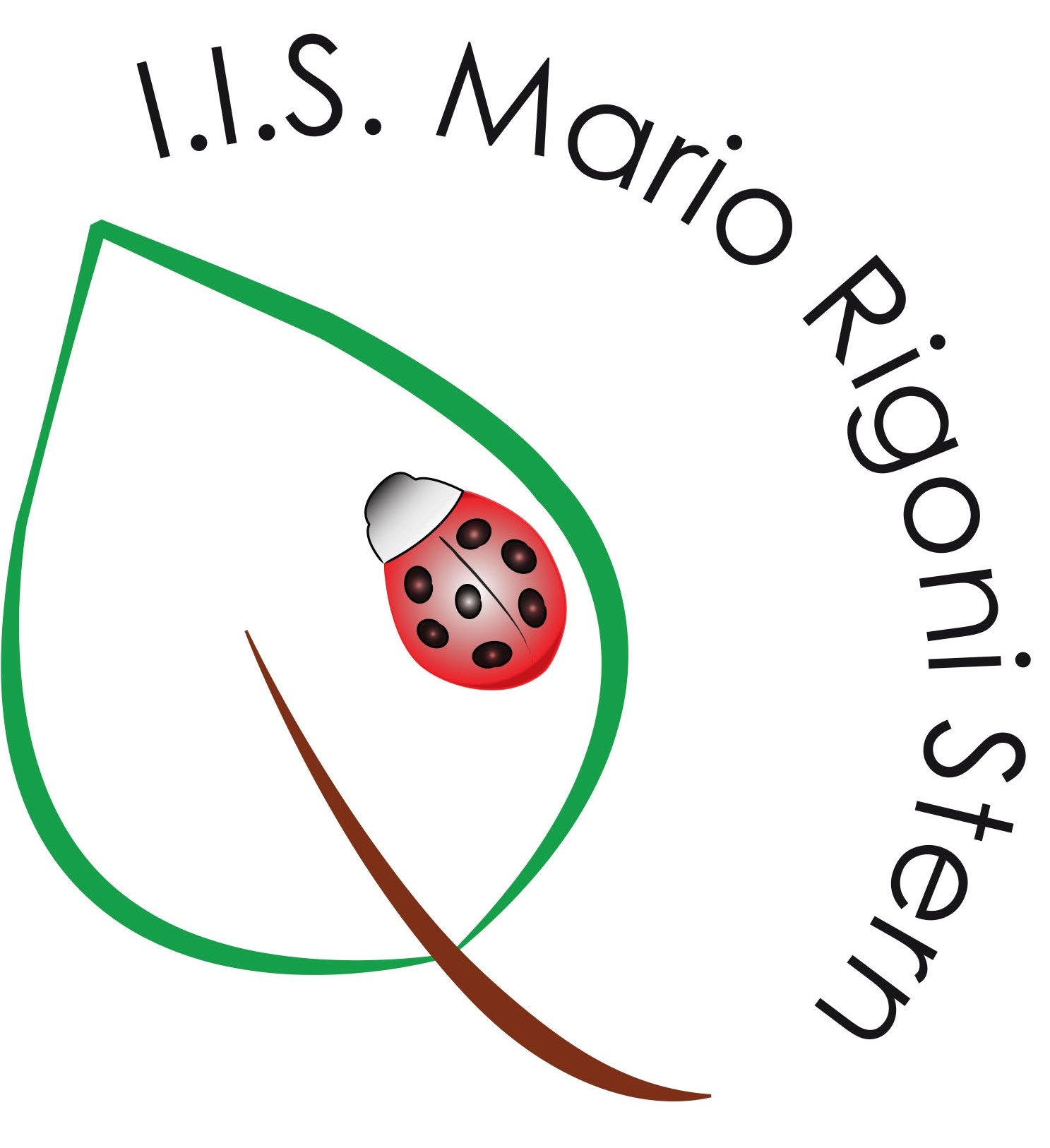 ISTITUTO D’ISTRUZIONESUPERIOREMARIO RIGONI STERNVia Borgo Palazzo 128 - 24125  Bergamocodice  fiscale  95010110161Tel. 035/220213 Fax 035/220410Indirizzo e mail: itasbergamo@tin.itPROGRAMMA SVOLTOALL. 03/P03